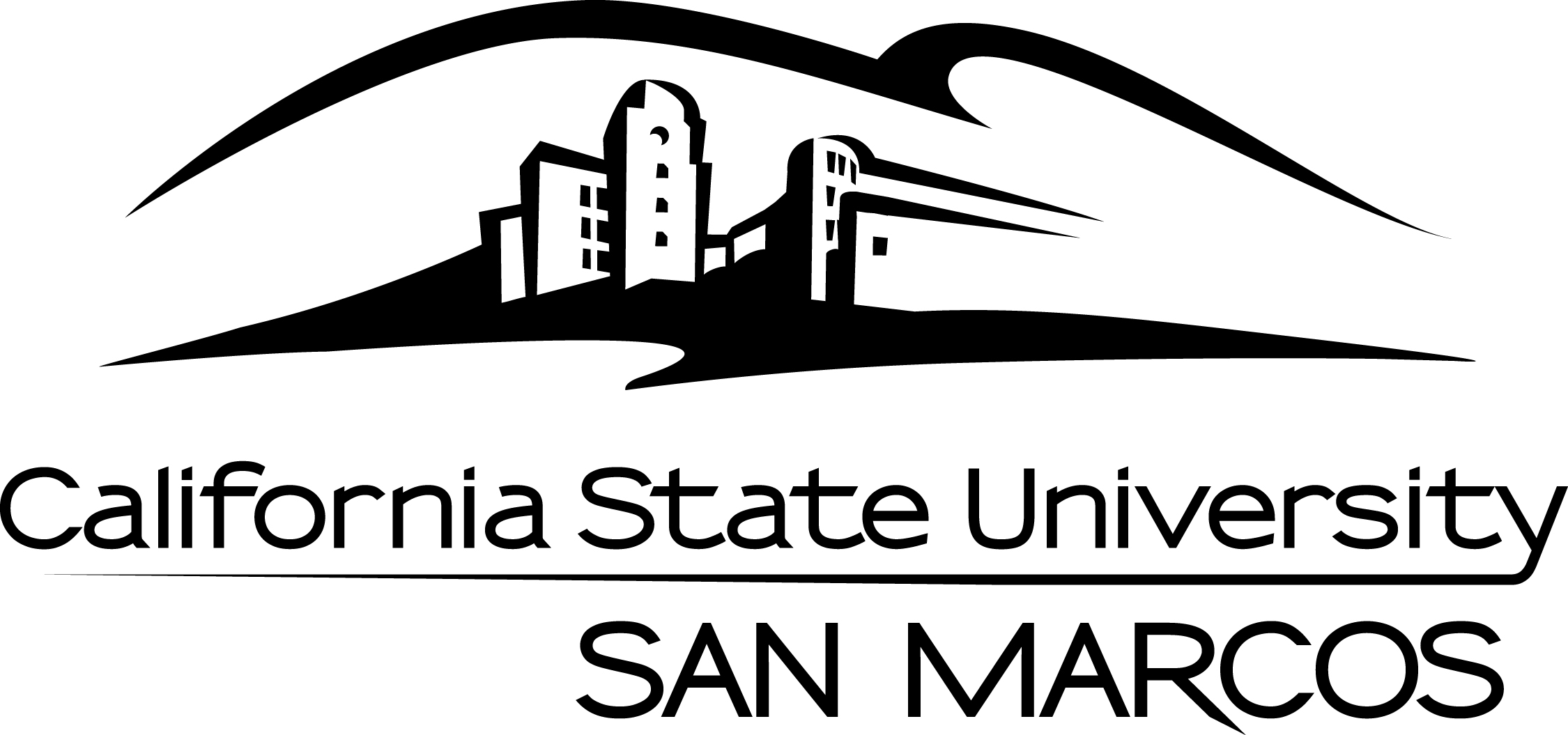 College of Education, Health and Human ServicesProfessional Development Plan for Tenure-Track FacultyName:     	               _________________________________________________________Title: 		               _________________________________________________________Department/School:	_________________________________________________________Email Address:		_________________________________________________________Phone Number:		____________________________________________________________________________________________________________________________________________________________________________________________________________________________________________________________________________________________________________________________________________________________Cost: $Subtotal:  $Tax:   $Shipping & Handling:  $Grand Total: $Total Professional Development Balance Remaining: $Employee’s Signature: _____________________________________   Date: _________________________Associate Dean’s Signature: _______________________________  Date: _________________________